                                                                 Obavijest                            o glasovanju birača koji nisu u mogućnosti pristupiti biračkom mjestuBirački odbor omogućit će glasovanje biraču koji zbog teže bolesti, nemoći ili s obzirom na postojanje invaliditeta nije u mogućnosti pristupiti na biračko mjesto (jer je bolestan kod kuće, osoba s invaliditetom ili nepokretna osoba i sl.), ako birač izrazi želju glasovati i o tome obavijesti nadležno izborno povjerenstvo ili birački odbor do 10:00 sati na dan održavanja izbora.Ako birač, koji nije u mogućnosti pristupiti na biračko mjesto, a izrazi želju glasovati, ne može o tome samostalno obavijestiti nadležno izborno povjerenstvo ili birački odbor, po njegovoj uputi to može učiniti druga osoba od njegova povjerenja (npr. član obitelji, susjed i sl.) i to za jednog birača ili za birače-članove jednog kućanstva.Birački odbor će svakom biraču, koji je o nemogućnosti pristupa na biračko mjesto pravovremeno obavijestio izborno povjerenstvo, odnosno na dan izbora do 10:00 sati birački odbor, omogućiti glasovanje na adresi u obuhvatu biračkog mjesta.Iznimno, kada je birački odbor na dan provođenja izbora, ali nakon 10:00 sati obaviješten da birač koji nije u mogućnosti pristupiti na biračko mjesto želi glasovati ili ako se povodom pravodobne obavijesti birača (do 10:00 sati na izborni dan) pojave druge okolnosti zbog kojih bi uredno provođenje izbora na biračkom mjestu bilo dovedeno u pitanje, tom će biraču birački odbor omogućiti glasovanje, ako birački odbor ocijeni da će takvo glasovanje moći provesti bez ometanja glasovanja na biračkom mjestu i ako to tehnički uvjeti dopuštaju.Obavijest se može poslati  na mail adresu opcina.matulji@matulji.hr ili u nedjelju od 7,00 - 10,00 sati na tel .051 274 114.                                                                                                          Izborno povjerenstvo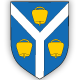     OPĆINA MATULJI    Izborno povjerenstvo    OPĆINA MATULJI    Izborno povjerenstvoKLASA: 013-03/22-01/0001 URBROJ: 2170-27-03-01/1-22-0091 Matulji, 16.11.2022. KLASA: 013-03/22-01/0001 URBROJ: 2170-27-03-01/1-22-0091 Matulji, 16.11.2022. 